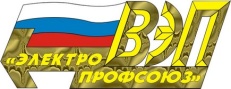 ОБЩЕСТВЕННАЯ ОРГАНИЗАЦИЯ «ВСЕРОССИЙСКИЙ ЭЛЕКТРОПРОФСОЮЗ»Белгородская областная организация ПРЕЗИДИУМ П О С Т А Н О В Л Е Н И Е16.03.2020  				       г. Белгород 					№ 49-6Об организации летней оздоровительной кампании для детей работников и оздоровительнойкампании для сотрудников Белгородской энергосистемы в 2020 годуНа основании Постановления Правительства Белгородской области от 04 июня 2018 года № 206-пп «Об обеспечении отдыха, оздоровления и занятости детей Белгородской области» при оплате путевок в детские оздоровительные лагеря Белгородской области предусмотрено использование в долевом участии бюджетных средств, средств работодателя и средств родителей.В декабре 2019 года председателями ППО БелОО ВЭП были подготовлены заявки на бронирование мест в ДОЛ Белгородской области, а в январе 2020 года заявки направлены в администрации города Белгорода, Губкинского городского округа и Валуйского района. Необходимо отметить, что в 2020 году управлением образования администрации города Белгорода определены лимиты при распределении путевок в загородные оздоровительные лагеря г. Белгорода для каждого предприятия всех структур города. Соответствующая информация была направлена БелОО ВЭП в декабре 2019 года.В связи с тем, что количество заявок на бронирование путевок для детей членов профсоюза ППО БелОО ВЭП в ДОЛ г. Белгорода по программе софинансирования превышает выделенные лимиты, были забронированы дополнительные путевки за оплату полной стоимости.Для сотрудников исполнительного аппарата ПАО «МРСК Центра», работающих в г. Белгороде и являющихся членами профсоюза БелОО ВЭП, ежегодно бронируется необходимое количество путевок за 100% оплату стоимости за счет средств Общества. В 2020 году для детей сотрудников исполнительного аппарата ПАО «МРСК Центра» забронировано 13 путевок.Сводная информация о распределении путевок в ДОЛ по предприятиям Белгородской энергосистемы летом 2020 г. приведена в таблице №1 и в приложении №1.										Таблица №1          Стоимость путевок в ДОЛ Белгородской области в 2019 году утверждена в размере 15150 рублей:20% - из бюджетов муниципальных образований;50% - из бюджета предприятия, организации;30% - родительская плата.В г. Белгороде:- бюджет городского округа «Город Белгород» - 3030, 0 рублей;- предприятие, организация -7575,0 рублей;- родительская плата – 4545,0 рублей.Белгородская областная организация Общественной организации «Всероссийский Электропрофсоюз» продолжает сотрудничество с АНО «Белгородский профсоюзный центр по обеспечению санаторно-курортным лечением и отдыхом» Белгородпрофкурорт». Все члены профсоюза ППО БелОО ВЭП имеют право воспользоваться 20% скидкой на приобретение путевки на отдых и лечение в профсоюзных здравницах Белгородской области «Красная поляна», «Дубравушка» и «Первое мая», а также за пределами области:- санатории и пансионаты Кавказских Минеральных вод: г. Ессентуки,   г. Кисловодск, г. Железноводск, г. Пятигорск;- санатории Черноморского побережья и Крыма: г. Анапа, г. Геленджик, г. Сочи и др.С начала 2020 года были забронированы профсоюзные путевки для 27 сотрудников Белгородской энергосистемы и членов их семей.  (таблица №2). Заслушав информацию о подготовке оздоровительной кампании на предприятиях Белгородской энергосистемы в 2020 году, Президиум Белгородской областной организации Общественной организации «Всероссийский Электропрофсоюз»ПОСТАНОВЛЯЕТ:1. Организовать в 2020 году летнюю оздоровительную кампанию для детей членов Профсоюза БелОО ВЭП в детских оздоровительных лагерях Белгородской области в соответствии с распределением путевок в производственных коллективах и графиками заездов в установленном порядке.2. Организовать в 2020 году кампанию по оздоровлению сотрудников и ветеранов Белгородской энергосистемы в сотрудничестве с АНО «Белгородский профсоюзный центр по обеспечению санаторно-курортным лечением и отдыхом» Белгородпрофкурорт».3. Председателям первичных профсоюзных организаций взять на контроль исполнение обязательств по оздоровлению детей, сотрудников и ветеранов своих предприятий.4. Контроль исполнения настоящего постановления возложить на председателя БелОО ВЭП Андросовича А.Н.Приложение №1 Распределение путевок в ДОЛ для детей работников Белгородской энергосистемы на период летней оздоровительной кампании в 2020 году                                 Распределение путевок на санаторно- курортное лечение через «Белгородпрофкурорт»                                        Таблица № 2Наименование предприятияКоличество путевок в ДОЛ по программе софинансирования согласно квоте 2020 г. / 2019 г.Количество дополнительных путевок сверх квоты (100% оплата стоимости)2020 г. / 2019 г.Наименование предприятияКоличество путевок в ДОЛ по программе софинансирования согласно квоте 2020 г. / 2019 г.Количество дополнительных путевок сверх квоты (100% оплата стоимости)2020 г. / 2019 г.ПАО «МРСК Центра», ИА-13/13Филиал ПАО «МРСК Центра» - «Белгородэнерго»57/ 98-Филиал ПАО «Квадра» - «Белгородская генерация»91/9612/14АО «Белгородэнергосбыт» 32/338/8АО «РРКЦ» 3/3-Всего183/23033/35Председатель 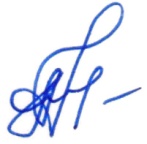 А.Н. АндросовичНаименованиепредприятияВсего кол.пут.Кол. пут. в ДОЛ им. Ю.А. Гагаринапо сменамКол. пут. в ДОЛ им. Ю.А. Гагаринапо сменамКол. пут. в ДОЛ им. Ю.А. Гагаринапо сменамКол. пут. в ДОЛ им. Ю.А. Гагаринапо сменамКол. пут. в ДОЛ «Юность»по сменамКол. пут. в ДОЛ «Юность»по сменамКол. пут. в ДОЛ «Юность»по сменамКол. пут. в ДОЛ «Юность»по сменамКол. пут. в ДОЛ «Сокол»по сменамКол. пут. в ДОЛ «Сокол»по сменамКол. пут. в ДОЛ «Сокол»по сменамКол. пут. в ДОЛ «Сокол»по сменамКол. пут. в ДОЛ «Сосновый бор»по сменамКол. пут. в ДОЛ «Сосновый бор»по сменамКол. пут. в ДОЛ «Сосновый бор»по сменамКол. пут. в ДОЛ «Сосновый бор»по сменамКол. пут. в ДОЛ «Электроника»по сменамКол. пут. в ДОЛ «Электроника»по сменамКол. пут. в ДОЛ «Электроника»по сменамКол. пут. в ДОЛ «Электроника»по сменамНаименованиепредприятияВсего кол.пут.IIIIIIIVIIIIIIIVIIIIIIIVIIIIIIIVIIIIIIIVФилиал ПАО «МРСК Центра»-«Белгородэнерго»57333344443442333421Филиал ПАО «МРСК Центра», ИА (100% оплата стоимости)1323224Филиал ПАО «Квадра»-«Белгородская Генерация»3333334433331Сверх квоты (100% оплата стоимости)1232232АО «Белгородэнергосбыт»3222222222322234Сверх квоты (100% оплата стоимости)821131АО «РРКЦ»3111ИТОГО (без учета путевок за 100% оплату стоимости)125888591111103792883771Наименование предприятияВсего кол. пут.Кол. пут. вСОК «Орленок» по сменамКол. пут. вСОК «Орленок» по сменамКол. пут. вСОК «Орленок» по сменамКол. пут. вСОК «Орленок» по сменамКол. пут. в санаторий«Красная поляна»Кол. пут. в санаторий«Красная поляна»Кол. пут. в санаторий«Красная поляна»Кол. пут. в санаторий«Красная поляна»Наименование предприятияВсего кол. пут.IIIIIIIVIIIIIIIVФилиал ПАО «Квадра» - «Белгородская генерация», ПП Губкинская ТЭЦ581316236АО «Белгородэнергосбыт», Губкинский участок22ИТОГО6013162362НаименованиепредприятияВсего кол-вопутевок в 2020году / 2019 годусанатории Кавказских Минеральных вод2020годсанатории Черноморского побережья и Крыма2020годСанатории Беларуси2020годФилиал ПАО «МРСК Центра»-«Белгородэнерго» 14 / 8104Филиал ПАО «Квадра»-«Белгородская Генерация»11/1362АО «Белгородэнергосбыт»0/1Филиал ПАО «ФСК ЕЭС» Черноземное предприятие2/42АО «РРКЦ»ИТОГО 27/1415102